ΕΛΛΗΝΙΚΗ ΠΡΕΣΒΕΙΑ ΣΤΗ ΣΕΟΥΛΓΡΑΦΕΙΟ ΟΙΚΟΝΟΜΙΚΩΝ & ΕΜΠΟΡΙΚΩΝ ΥΠΟΘΕΣΕΩΝRm 2511, Janggyo Bldg, Janggyo-dong 1, Chung-ku, ,  100-760Τηλ: +82-2-754-8292, Fax: +82-2-754-8293E-mail: Σεούλ 30/5/2017Αρ. πρωτ. 7500/ΑΣ 257ΑΝΑΚΟΙΝΩΣΗΘέμα:  Πιστοποίηση καταγωγής εξαγόμενων προϊόντων σύμφωνα με τη 	  Συμφωνία Ελευθέρων Συναλλαγών με τη Νότια Κορέα. Από 1ης Ιουλίου 2011 που ισχύει η Συμφωνία Ελευθέρων Συναλλαγών της Ευρωπαϊκής Ένωσης με τη Νότια Κορέα, τα προϊόντα μας για να τύχουν των προβλεπόμενων μειώσεων ή απαλλαγών δασμών, πρέπει να συνοδεύονται από «δήλωση καταγωγής» (origin declaration), την οποία εκδίδουν οι ίδιοι οι εξαγωγείς. Για να το κάνουν αυτό, πρέπει να λάβουν την άδεια «εγκεκριμένου εξαγωγέα» (approved exporter) από τις ελληνικές τελωνειακές αρχές. Στη συνέχεια, μπορούν να εκδίδουν οι ίδιοι «δηλώσεις καταγωγής», στις οποίες πρέπει απαραιτήτως να αναγράφουν τον αριθμό της άδειας αυτής.H δήλωση καταγωγής (Origin Declaration), γίνεται πάνω στο τιμολόγιο ή σε κάποιο άλλο έγγραφο που συνοδεύει τα εμπορεύματα ή ακόμη και σε ξεχωριστό έγγραφο με εκδότη πάντα τον εξαγωγέα. Όχι όμως στη φορτωτική γιατί δεν εκδίδεται από τον εξαγωγέα. Πρέπει όμως πάνω στο έγγραφο της δήλωσης καταγωγής να γίνεται λεπτομερής και επακριβής καταγραφή των εμπορευμάτων ώστε να είναι εφικτός ο εντοπισμός και η αναγνώρισή τους. Το κείμενο που πρέπει να αναγράφεται είναι το εξής:«The exporter of the products covered by this document (customs authorization No….. (Αναφέρεται ο αριθμός έγκρισης του εξαγωγέα από το τελωνείο))  declares that , except where otherwise clearly indicated, these products are of …… (αναφέρεται η καταγωγή των προϊόντων)»Προσοχή! Τα πιστοποιητικά καταγωγής των επιμελητηρίων δεν ισχύουν. Για προϊόντα αξίας μέχρι 6000 ευρώ, οποιοσδήποτε εξαγωγέας έχει το δικαίωμα έκδοσης δήλωσης καταγωγής, χωρίς να χρειάζεται άδεια εγκεκριμένου εξαγωγέα.Παρόλο που η διαδικασία αυτή υιοθετήθηκε για να διευκολυνθούν οι εξαγωγείς, συχνά προκύπτουν σοβαρά προβλήματα από έλλειψη ενημέρωσης ή καθυστερήσεις στη λήψη της εν λόγω άδειας. Επισημαίνουμε πάντως ότι οι εξαγωγείς μας μπορούν να προχωρήσουν άμεσα στην αποστολή των προϊόντων, χωρίς να περιμένουν τη λήψη της άδειας εγκεκριμένου εξαγωγέα, καθώς από τη στιγμή που θα γίνει ο εκτελωνισμός τρέχει προθεσμία ενός έτους, εντός της οποίας μπορεί να γίνει αναδρομικά η δήλωση καταγωγής, όταν θα έχει εκδοθεί η άδεια, ώστε να επιστραφούν οι δασμοί. Βέβαια αυτό προϋποθέτει ο εισαγωγέας να καταβάλει τους δασμούς, πράγμα που συνήθως δεν γίνεται δεκτό. Σε ορισμένες περιπτώσεις, οι εξαγωγείς δέχθηκαν να επιβαρυνθούν οι ίδιοι με τους δασμούς, μέχρι την επιστροφή τους. Περισσότερες πληροφορίες υπάρχουν στο κεφάλαιο 11.1 της έκθεσης του Γραφείου ΟΕΥ Σεούλ για τη ΣΕΣ, η οποία έχει αναρτηθεί στη διαδικτυακή πύλη AGORA (www.agora.mfa.gr).Ο Προϊστάμενος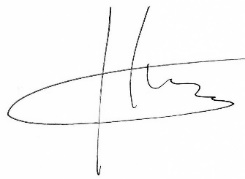 Αθανάσιος ΚαραπέτσαςΓενικός Σύμβουλος ΟΕΥ Β